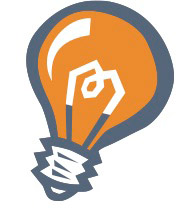 ADVERTISING CREATIVE
MEJO 371.1Professor Bill CokasCARROLL HALL 058TR 5:30 – 6:45 PMSyllabus/Course InformationAdvertising CreativeMEJO 371.1Carroll Hall Room 58TR 5:30 – 6:45 PMProfessor: Bill CokasEmail cokas@ad.unc.edu Phone: 919-961-6126 (cell)Office Hours: by appointmentWhat you should expectThis is an introductory course in advertising creative. If you do your job, and if I do mine, you should learn the fundamentals of the challenges facing aspiring industry hopefuls. At the end of the course you should have a clearer idea if this is something you’d like to pursue professionally, or at the very least, you should have an insight to and appreciation of the creative process, which will be useful no matter where you end up in life.The pace in this class will be quick. There will be lectures, discussions, in-class exercises, guest speakers and occasional video presentations. These will cover a variety of topics designed to show you what it takes to visualize and write effective content for advertising across all media.In this course you will:Gain a firm understanding of the role of a creative within the overall business environment, extending beyond communication to include concepting, visual storytelling, and research and testingExamine how copywriting works to both create and deliver brand messaging to customers through a variety of channelsLearn the importance of branding, and sustaining brand relationships with customers based on fluid definitions of “value”Analyze the positive and negative social impacts of advertising, and the responsibility of writers and advertisers in specific categoriesCollaborate and critique creative solutions through the formation of teamsInspirationAt the beginning of each class, you’ll be asked to share something that’s caught your attention, for whatever reason (good, bad, ineffective or offensive, anything is fair game). I’ll work my way through the class roster so everyone will get a chance to present. Afterward, we’ll discuss it as a class.StandardsAll assignments must be neat and legible. Overnight assignments should be typed when applicable. A late assignment will be penalized one letter grade for each day it is late, and after one week will automatically be given an F. Late assignments resulting from a previously discussed absence will be given a brief penalty-free grace period.And since we are in the journalism school, we must apply the same penalties to gross misspellings, flagrant grammatical or punctuation errors and shoddy research. Expect the same in the real world.Copywriting is one of those “learn by doing” skills. The more you write, the better you’ll write. When I graduated from UNC, I thought I was a really good writer.  Now I know better. With that in mind, there will be an emphasis on developing your writing skills through volume, both in and out of class. Don’t be intimidated by this—it’s intended to loosen you up and dispel that feeling of dread every time you have to create. It’s not like you’ll be writing a term paper every week.You’ll be working with a partner nearly all of the time, but not the same partner.  That’s how it’s usually done “out there.” Some partnerships will work better than others, but again, you’ll be forced to reckon with interpersonal dynamics on the job, so why not get started here? And as in the real world, you’ll be expected to present your own work most of the time, so be prepared to discuss or defend it, or to bask in its glow.Working in TeamsDuring the first few weeks of class, I will give out a self-assessment form for each of you to complete. This will help me determine how to divide the teams. This will establish the organization for many of our in-class workshops and for the Team Pitch project.Required MaterialsHey Whipple, Squeeze This (5th edition) by Luke Sullivan & Edward BochesSAKAII will use Sakai for resources and additional readings not found in the required text. I will call your attention to these materials in class and/or via email sent through Sakai. I do not typically use Sakai for grade postings, since it’s not reliable.Course RequirementsTo successfully complete this course, you are required to:Attend all classesComplete all required reading (and associated exercises)Complete one midterm assignmentComplete one Team Pitch SubjectivityAdvertising is by nature a subjective business. Therefore, my evaluations of your work will be completely subjective, albeit grounded in decades of experience both creating and judging both student and real-life work. However, you will not be writing to please me; you will be writing to fulfill the assignment and please yourself. Keep in mind I’ve been on both sides of this equation--as a student and as a professional. Criticism of your work is not criticism of you. Learn to accept my efforts to improve your work without taking it personally.Talent Do you have it? Everyone has it, to some degree. This course should help you discover your hidden creative talents and/or develop existing ones. Can you tell a good creative from bad creative? That’s a talent right there, and one that will come in handy as you try to create concepts of your own.In any case, you will not be judged solely on your wealth or dearth of innate talent. If you make a sincere effort to master the material covered and demonstrate a grasp of the concepts discussed, you will pass. If you continually blow me out of the water with your thinking and/or your writing and concepts, you could even get an “A.” Conversely, if you think you can toss off something while you’re walking up the stairs of Carroll Hall, don’t be surprised if your grade reflects it. I’ve written very few (okay, none) ads on the way to a client meeting that got sold and produced. The key to tight solid writing is re-writing.Grading Scale			Grades will be mathematically calculated on the following values:A	4.0 (93-100)		C+	2.3 (78-80)	F     0.0 (Below 60)A-	3.7 (90-92)		C	2.0 (73-77)B+	3.3 (88-90)		C-	1.7 (70-72)B	3.0 (83-87)		D+	1.3 (68-70)B-	2.7 (80-82)		D	1.0 (60-68)Your grade will result from the following:In-Class/Homework Assignments	 	40%Crisis Campaign (midterm)			20%Final Project					30%Class Participation				5%Class Evaluation				5%Given that, what earns an “A?”  What earns an “F?”A	Work that has been meticulously researched or thought-out, then executed with attention to detail, target audience and strategy. Work that is surprising, engaging, fresh, inventive as well as relevant, intelligent and purposeful. Basically, a concept I could run virtually “as is.” Only the most genius wordplay would ever be found in this category. B	This is work that exhibits glimpses of the greatness of above, but is lacking in one or more key areas. This kind of work would make it to the client, but only after some revisions. Maybe it’s a great idea, but it’s off-strategy. Maybe it’s dead-on strategy, but it’s creatively limp.C	This is work that fulfills the assignment, but without much spark or insight.  These are the kinds of headlines you think of first, then you (should) wad them up and move on. It could be on-strategy and speak to the product’s benefit, but in a completely unmemorable way. This kind of work goes to the client all the time, and it’s called “wallpaper.”D	This is work that probably wouldn’t make it out of your creative director’s office. It may not even be “revisable,” due to key flaws in its disregard for the strategy or being completely off the mark creatively. The graveyard of lame wordplays, ads with no benefit and desperate, last-minute stabs in the dark.F	I know you’re just beginning, but you know “F” work when you write it.  This is work I’d be embarrassed to be associated with, either as a writer or a creative director. These are the kinds of ads the clients write for themselves. It’s almost better to not write an ad than to knowingly create a bad one. Oddly enough, you can find plenty of “F” ads in real life, every day. Maybe you can rectify this after graduation.Attendance and ParticipationYour attendance and active participation in class is required, expected and worth 5% of your final grade. Since lectures and planned exercises will be designed to engage students, your participation will be necessary to get the most out of the course. On several occasions, your agency team will be working together in class toward your midterm or final project. If you spend your time in class glancing at your phone or pretending to take notes on your laptop, I will assume you are distracted, and your grade may reflect poor participation. Plus, it’s disrespectful. All lectures and assignments will usually be uploaded to Sakai within one week of class.SEEKING HELPIf you need individual assistance, it is your responsibility to meet with me. If you are serious about wanting to improve your performance in this course, the time to seek help is as soon as you are aware of the problem —whether the problem is difficulty with course material, a disability, or an illness.HONOR CODE:I expect that each student will conduct himself or herself within the guidelines of the University honor system (http://honor.unc.edu). All academic work should be done with the high levels of honesty and integrity that this University demands. You are expected to produce your own work in this class. Using a set-up sound bite is a violation of the honor code. If you have any questions about your responsibility or your instructor’s responsibility as a faculty member under the Honor Code, please see the course instructor or Senior Associate Dean C. A. Tuggle, or you may speak with a representative of the Student Attorney Office or the Office of the Dean of Students.SPECIAL ACCOMMODATIONSIf you require special accommodations to attend or participate in this course, please let the instructor know as soon as possible. If you need information about disabilities visit the Department of Disability Services website at http://disabilityservices.unc.edu/DIVERSITYThe University’s policy on Prohibiting Harassment and Discrimination is outlined in the 2011-2012 Undergraduate Bulletin http://www.unc.edu/ugradbulletin/. UNC is committed to providing an inclusive and welcoming environment for all members of our community and does not discriminate in offering access to its educational programs and activities on the basis of age, gender, race, color, national origin, religion, creed, disability, veteran’s status, sexual orientation, gender identity, or gender expression.ACCREDITATIONThe School of Journalism and Mass Communication’s accrediting body outlines a number of values you should be aware of and competencies you should be able to demonstrate by the time you graduate from our program. Learn more about them here:http://www2.ku.edu/~acejmc/PROGRAM/ PRINCIPLES.SHTML#vals&compsDATETOPICACTIVITYREADINGAUGUST 20Creativity & Why You’re 
In This ClassDon’t Tell Me, Sell MeSpeed DatingWhipple 1AUGUST 22The Creative ProcessRight Brain/Left BrainWhipple 2AUGUST 27The Creative ProcessMovie: Art & Copy AUGUST 29InsightThe Insight WheelWhipple 3SEPTEMBER 3InsightPersona DevelopmentWhipple 4SEPTEMBER 5StorytellingBuilding the Arc Whipple 5SEPTEMBER 10StorytellingSay It in SixWhipple 8SEPTEMBER 12StrategyThe Creative BriefSEPTEMBER 17BrandTop 100 BrandsSelf-Assessments GivenSEPTEMBER 19BrandBrand Voice
 Brand VoiceSEPTEMBER 24The AgencyBuild an AgencyChoose Product/ServiceSelf-Assessments DueWhipple 11SEPTEMBER 26The AgencyEpisode: The PitchWhipple 6OCTOBER 1The Movement“Start a Revolution”(agency teams)Ad Age Top 10 SlogansOCTOBER 3Social MediaBest SM of 2018Whipple 12OCTOBER 8Social MediaThe Big Event(agency teams)Whipple 13OCTOBER 10Presentation
Big Event Presentations
Whipple 18OCTOBER 15IdeationThought Bubbles(agency teams)Whipple 7OCTOBER 17Fall BreakNo ClassesOCTOBER 22Great work can come from research (hearts vs. minds)Speaker: Dave TruchlerOCTOBER 29RadioThe Life & Death of RadioTheatre of the Mind Whipple 17OCTOBER 31Agency Studio
Individual Team MeetingsNOVEMBER 5Engagement“Nodes & Edges”Team Planning Workshop NOVEMBER 7Ambient/Out of HomeExperience Equals Brand
Discuss Award Winners
Whipple 16NOVEMBER 12MeasurementWhat’s the True Measure of Our Creativity?NOVEMBER 14Guest SpeakerTBDNOVEMBER 19Agency StudioBrand Planning & ExperienceNOVEMBER 21Presenting Great WorkPresenter DrillsWhipple 19NOVEMBER 26Agency StudioTeam Preview 
Production and Graphics ReviewNOVEMBER 28Thanksgiving HolidayNo ClassesDECEMBER 3The PitchEpisode 4 – Pop ChipsDECEMBER 10Team PitchesFinal Exam, 7PM